Type the Title of Your Paper, Capitalize The First Letter of Each WordA. First_author1*, B. C. Second_author2, D. Third_author1,21First affiliation, Address, City and Postcode, Country2Second affiliation, Address, City and Postcode, CountryA R T I C L E   I N F O	a B S T R A C TIntroductionState the objectives of the work and provide an adequate background, state of the art, avoiding a detailed literature survey or a summary of the results. This section should provide the description of the research topic, state of the art of the research topic, research problem/gap, research objectives, and brief description of the methodology to be used to reach research objective.Reference numbers should be indicated in the text by square brackets, e.g. [1], or [1,3], or [1-3]. Reference style standard for Atom Indonesia is the Elsevier numeric without title. When a reference has more than three Authors, write in References only the first three names followed by et al.THEORY/CALCULATION (optional)Theory section should extend, not repeat, the background to the article already dealt with in the Introduction and lay the foundation for further work. Use this section to help readers to easily understand your study and/or your methodology to reach your research objectives. In contrast, a Calculation section represents a practical development from a theoretical basis.METHODOLOGYProvide sufficient detail to allow the work to be reproduced. Methods already published should be indicated by a reference. Only relevant modifications should be described.results and discussionResults should be clear and concise. Discussion should explore the significance of the results of the work, not repeat them. A combined Results and Discussion section is often appropriate. Avoid extensive citations and discussion of published literature.Even though, Atom Indonesia will do the final formatting of your paper, please locate Figures and Tables at the right position in the manuscript. Large figures and tables may span both columns.Figures must be clear and do not put any figure within a box. Figures must have captions. Place the caption below the figure. A caption should comprise of a brief description of the figure. Each figure must be referred in the text. Figure and its caption must be center aligment as shown in Fig. 1.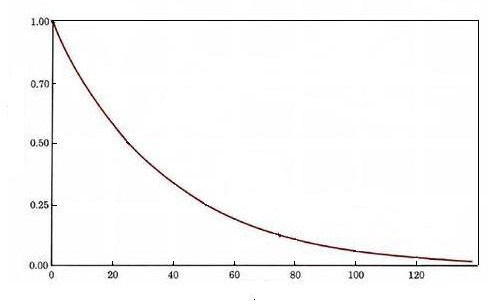 Fig. 1.  Radioactive decay for 128I.To refer to one figure in the manuscript, please mention the number of figure you are refeering to. For example: Fig. x for one figure or Figs. x and y for more than one figures.Tables must have titles to briefly describe the tables. Place table titles above the tables. Table and its caption must be center aligment. Table cannot have vertical and horizontal lines, except horizontal lines in table header and the last row. Title of headers must written in bold as shown in Table 1.Table 1.  Radioactive isotope  decayTo refer to one table in the manuscript, please mention the number of table you are refeering to. For example: Table x for one table or Tables x and y for more than one table.Equations must be written using a built-in equation editor in Microsoft word. The formula should be centered and the equation number, which is written consecutively in round brackets, should be right alignment. Each equation must be referred in the text. Variables must be presented in italics.The best estimate fuzzy probability of basic event e is calculated by aggregating those n fuzzy probabilities into one fuzzy probability using Eq. (1).	 	(1)where wj is the weight of the jth expert,  is the ith fuzzy probability in Table 1 given by the jth expert to basic event e and n is the number of experts in the panel.conclusionA conclusion contains only the main findings of the study and their meaings. It should not replicate the abstract, but might elaborate the significant results, possible applications and extensions of the work.ACKNOWLEDGMENT (optional)Acknowledgment is recommended to be given to persons or organizations helping the authors in many ways. Sponsor and financial support acknowledgments may be placed in this section. Use the singular heading even if you have many acknowledgments. AUTHOR CONTRIBUTIONThis section is for declaring the main contributors of the paper. For example:A. First_author and B.C. Second_author equally contributed as the main contributors of this paper. All authors read and approved the final version of the paper.referencesS.D. Glazek and K.G. Wilson, Phys. Rev. D 57 (1998) 3558. P. Maass, W. Dieterich and F. Scheffler, AIP Conf. Proc. 832 (2006) 492.K. Basar, T. Sakuma and E. Kartini, Frequency and Temperature Dependent of Conductivity from Superionic Conducting Glass (AgI)x(AgPO3)1-x, Proceedings of the International Conference on Mathematics and Natural Science (2006) 881.W.S.  Lyon, Guide to Activation Analysis, 2nd  ed., Van Nostrand Co. Inc., New York (1960) 33.M.F. Collins and E. Kartini, Superionic Conduction in Silver Oxysalt-Silver Salt Glasses, Recent Research Development of Solid State Ionics Vol. I, S.G. Pandalay (Ed.), Transworld Research Network, India (2003) 167. D.L. Davids, Recovery Effects in Binary Aluminum Alloys, Ph.D. Thesis, Harvard University (1998).M.B. Hegner and K.L. Wendt, Method of Sorting Seeds, UK Patent 1470133 (1977).Essential to be notedTitleConcise and informative. Avoid abbreviations and formula where possible.Author names and affiliationsClearly indicate the given name(s) and family name(s) of each author and check that all names are accurately spelled. Present the authors' affiliation addresses (where the actual work was done) below the names. Indicate all affiliations with a lowercase superscript letter immediately after the author's name and in front of the appropriate address. Provide the full postal address of each affiliation, including the country name.Corresponding authorClearly indicate who will handle correspondence at all stages of refereeing and publication, also post-publication. Ensure that the e-mail address is given and that contact details are kept up to date by the corresponding author.KeywordsProvide a maximum of 6 keywords, using American spelling and avoiding general and plural terms. Be sparing with abbreviations: only abbreviations firmly established in the field may be eligible.EquationsPlease submit math equations as editable text and not as images. Use a built-in equation editor in Microsoft word. In principle, variables are to be presented in italics. Number consecutively any equation that have to be displayed separately from the text. The formula should be centered and the equation number, which is written consecutively in round brackets, should be right alignment. Each equation must be referred in the text.TablesEnsure that each table has a title. Place table titles above the tables. Start the table titles with Table. #., which is written in bold, followed by the brief description of the tables. Table number (#) must be written consecutively. Tables and their titles must be center aligment. Avoid vertical and horizontal lines, except horizontal lines in table header and the last row. Title of the table headers must be written in bold. Each table must be referred in the text.FiguresEnsure that each figures has a caption. Place the caption below the figure. A caption should comprise of a brief description of the figure. Start the figure caption with Fig. #., which is written in bold, followed by a brief description of the figure. Figure number (#) must be written consecutively. Figure and its caption must be center aligment. Each figure must be referred in the text.Citation in textPlease ensure that every reference cited in the text is also present in the reference list (and vice versa). Citation of a reference as 'in press' implies that the item has been accepted for publication. Reference management softwareThe reference template of Atom Indonesia is the Elsevier numeric without title. When a reference has more than three Authors, write only the first three names followed by et al.  This reference template can be found in the reference management software products, such as Mendeley as well as EndNote. When preparing your manuscript, you will be able to select this style using the word processor plug-ins from these products. Citations and bibliographies will be automatically formatted in the Atom Indonesia’s style.Journal abbreviations sourceJournal names in the reference list must be abbreviated according to the List of Title Word Abbreviations, which could be found in http://images.webofknowledge.com/images/help/WOS/A_abrvjt.htmlDOI of referencesEach reference in the reference list must be provided with its DOI to easily track the sources during publication processes, so the process of your accepted article can be smooth and fast.Use of word processing softwareYou must provide us with an editable file of the entire article. Use this document as a template using Microsoft Word 2010 or later. To avoid unnecessary errors you are strongly advised to use the 'spell-check' and 'grammar-check' functions of your word processor.AIJ use only:Received  dateRevised dateAccepted dateKeywords:Keyword-1Keyword-2Keyword-3Keyword-4Keyword-5Keyword-6These instructions give you guidelines for preparing manuscripts for Atom Indonesia Journal (AIJ). Use this document as a template using Microsoft Word 2010 or later. The electronic file of your paper will be formatted further at AIJ. Abstract should be no longer than 400 words. A concise and factual abstract is required. The abstract should state briefly the research problem, the purpose of the research, the methodology, the principal results and major conclusions. An abstract is often presented separately from the article, so it must be able to stand alone. Do not include artwork, tables, elaborate equations or references to other parts of the paper or to the reference listing at the end.© 2021 Atom Indonesia. All rights reservedIsotopeHalf lifeParticle Emitted32P14.3 daysß33P25 daysß14C5,730 yearsß3H12.3 yearsß35S87.4 daysß125I60 daysγ